移动端安卓5.XX.X（iOS 5.XX.XX）版本更新内容介绍消息• 新增“@我”入口，点击后可直接查看近7天内未读的@我消息。  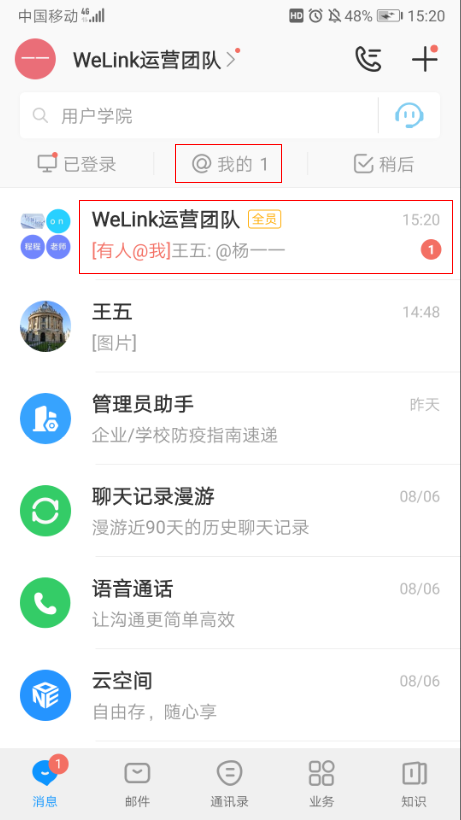 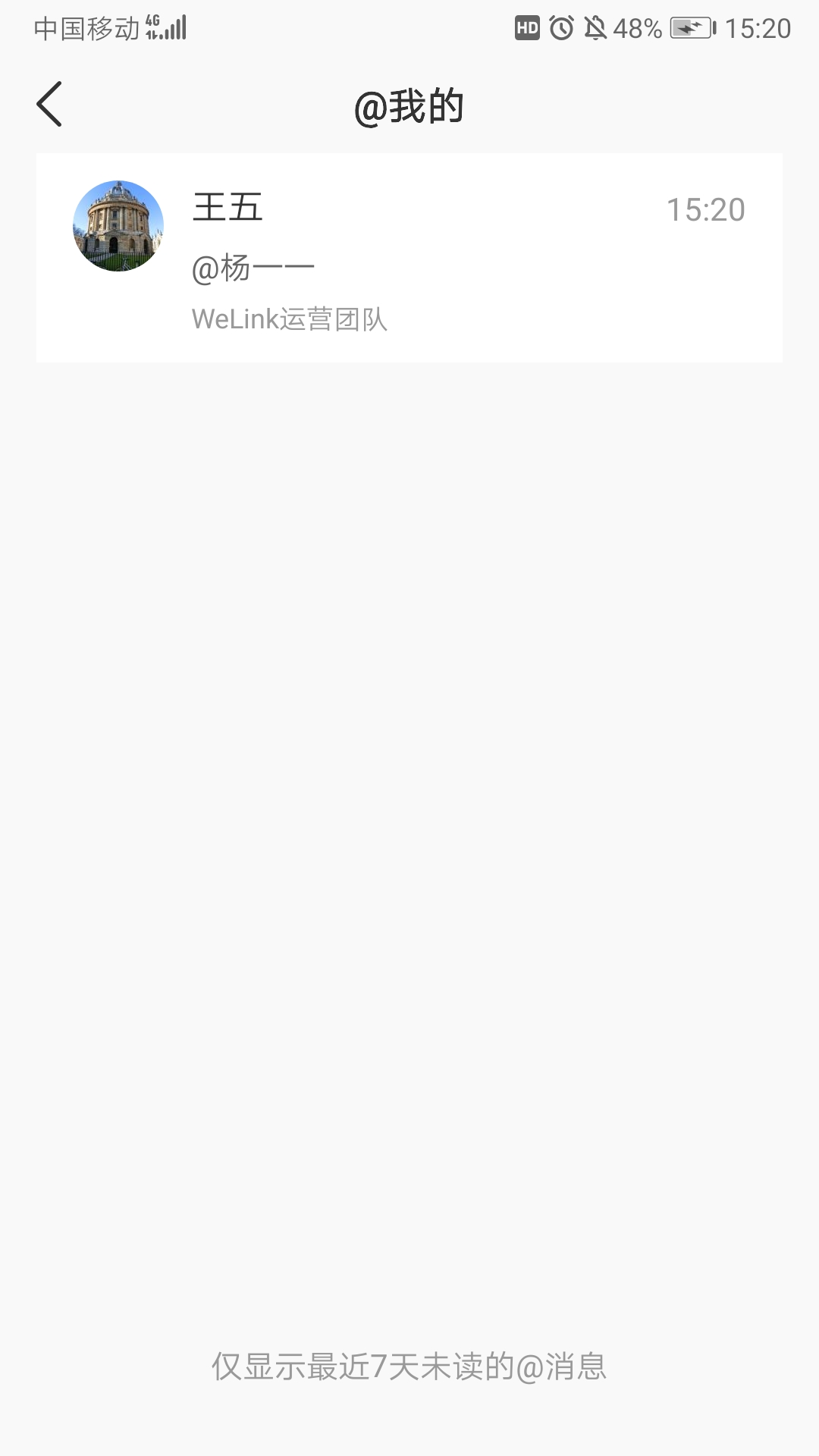 • 新增“稍后处理”入口，支持延后处理消息。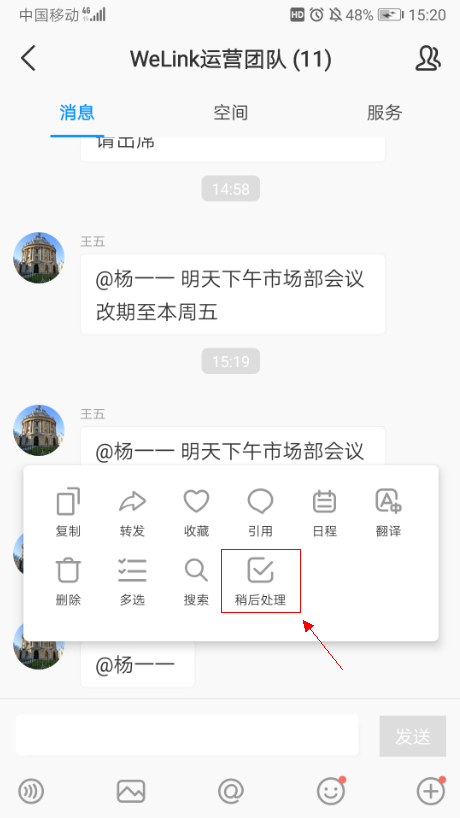 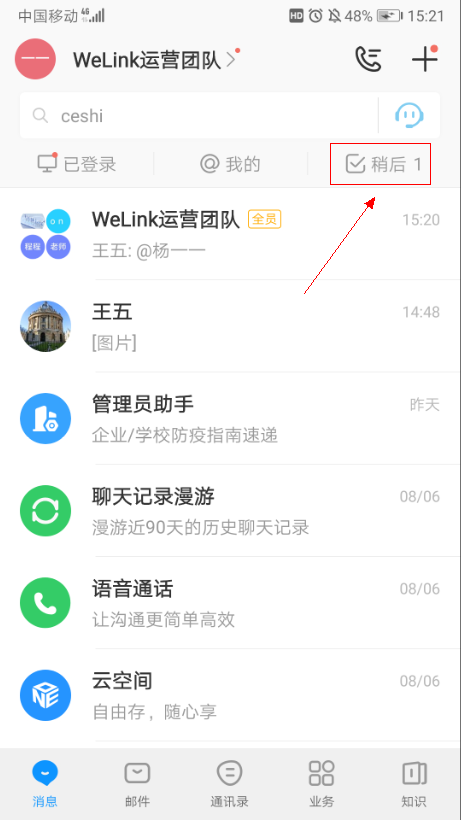 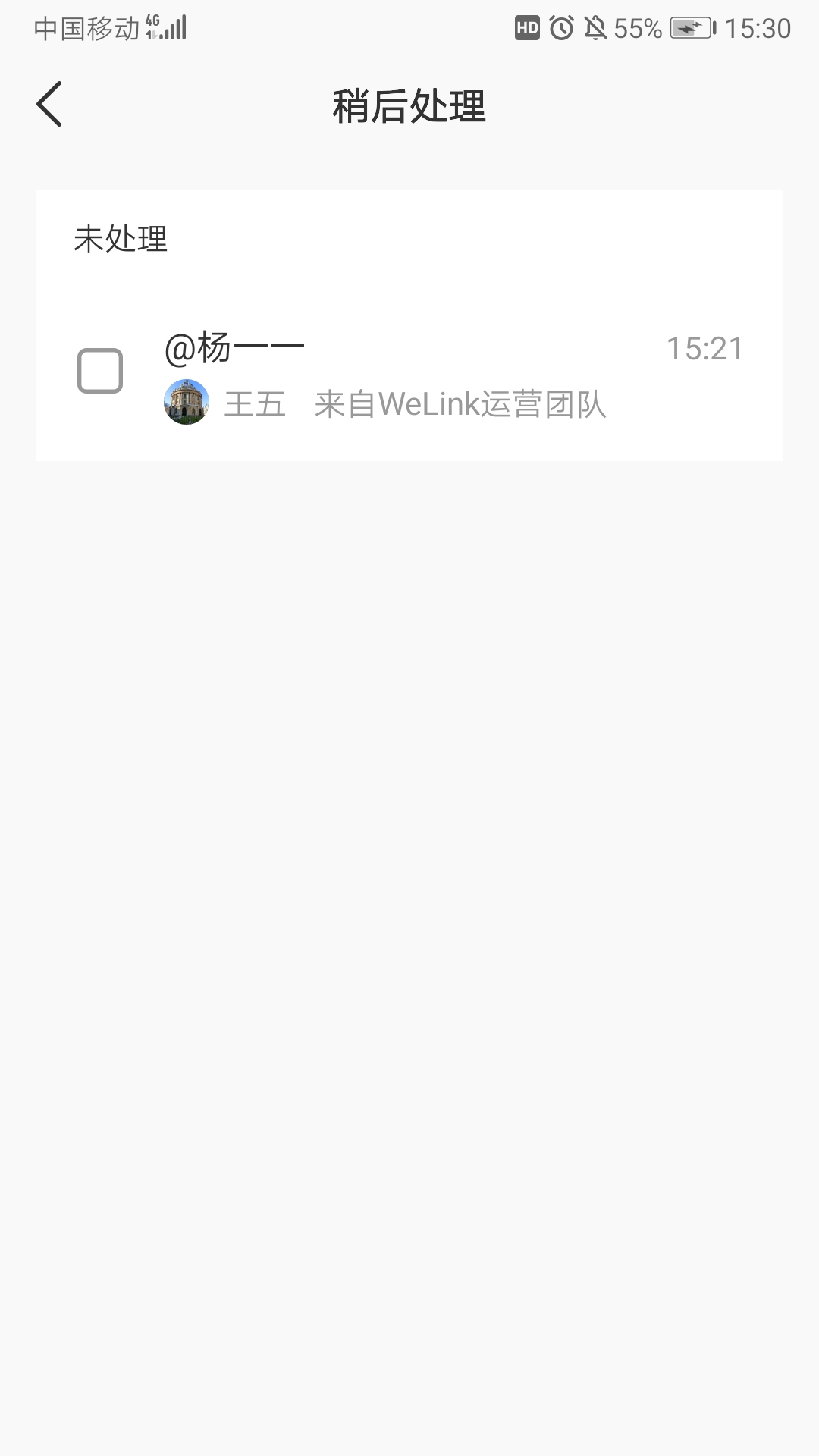 • “切换企业/组织”入口调整至个人头像右侧。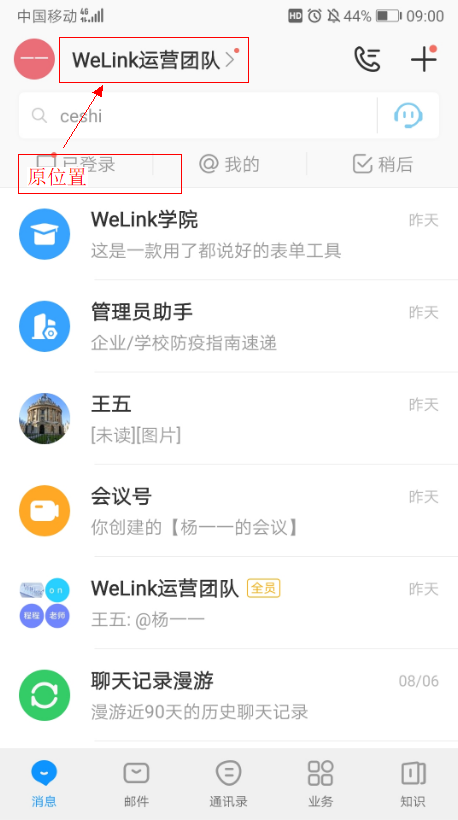 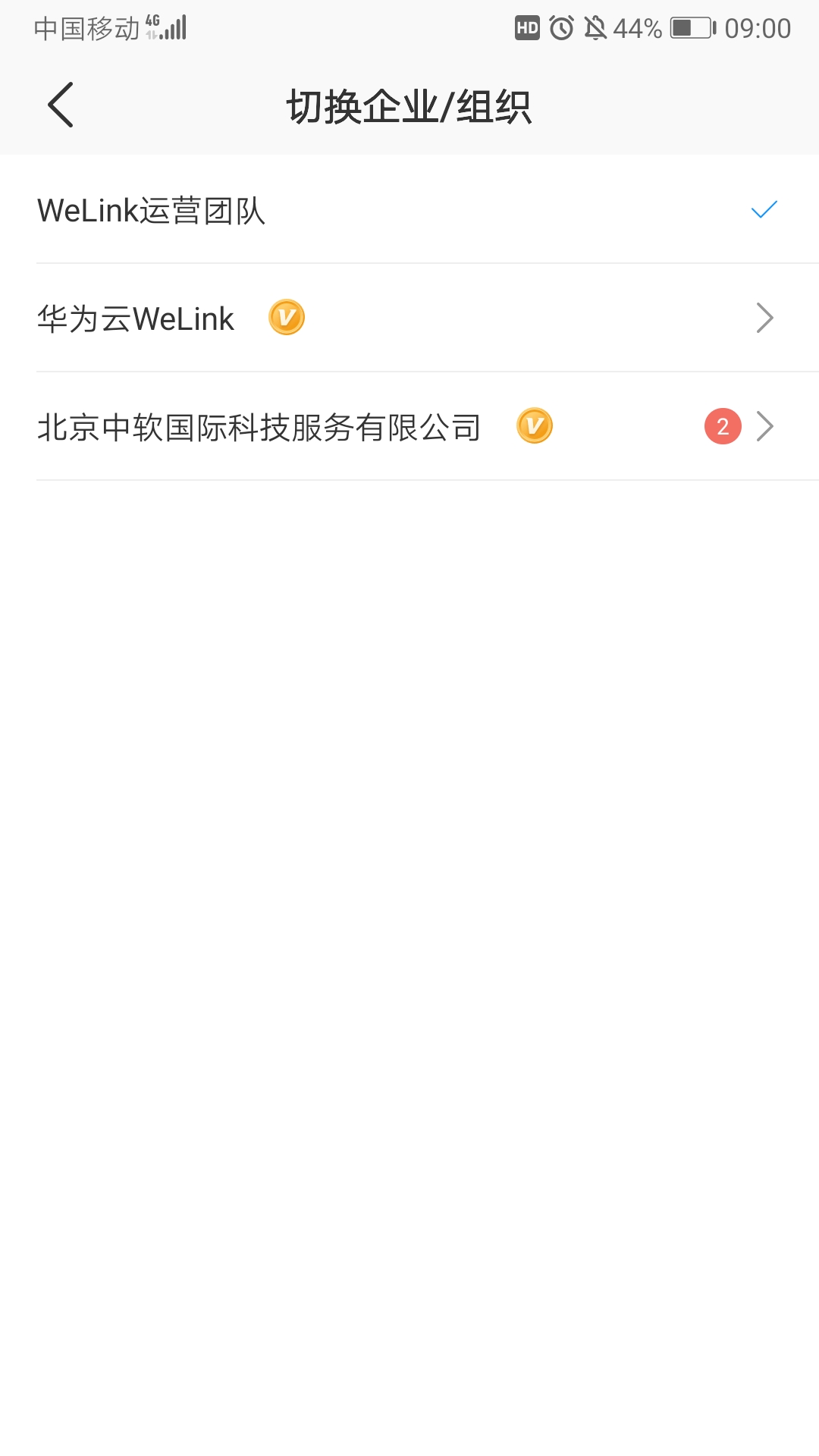 2.会议• 预定会议支持选择多个会议室。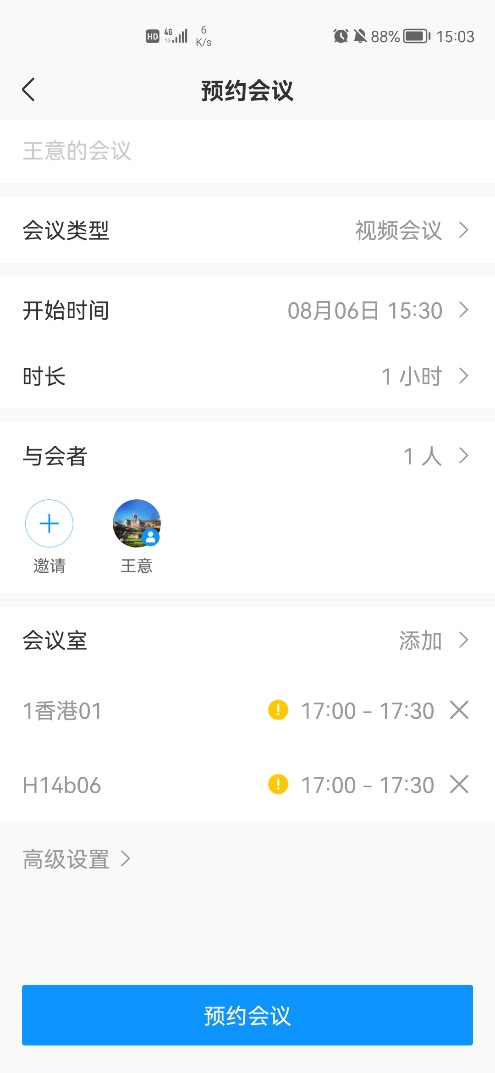 • 签到导出信息新增部门名称。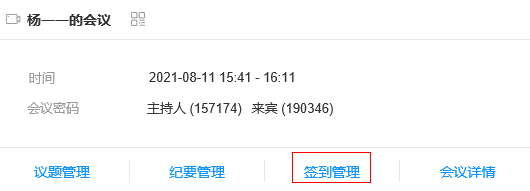 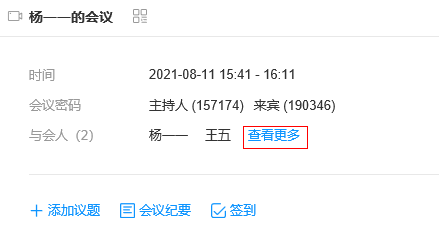 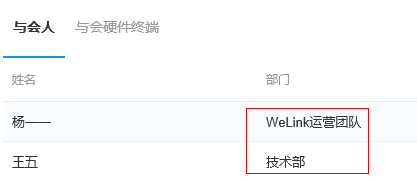 